Kickstart Your Soft Skills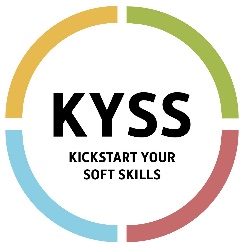 Individuele begeleidingWe bevelen aan om te werken rond slechts een selectie van deze skills. Deelnemer en begeleider kunnen vertrekken vanuit de behaalde resultaten van het individueel feedbackrapport. Maar dit kan ook onafhankelijk hiervan ingezet worden. De deelnemer illustreert feitelijk gedrag dat beantwoord aan een bepaalde score en de begeleider kan ook feitelijk gedrag beschrijven dat het volgens hem het behaalde niveau illustreert. Gelijkenissen en verschillen vormen dan het startpunt om te komen tot initiatieven en krachtgerichte afspraken voor het versterken van bepaalde skills.  Soft skillWerkpuntAandachtspuntOp wegGoedZeer goedSoft skillWelk feitelijk gedrag zie ik?Welk feitelijk gedrag zie ik?Welk feitelijk gedrag zie ik?Welk feitelijk gedrag zie ik?Welk feitelijk gedrag zie ik?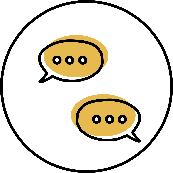 Communiceren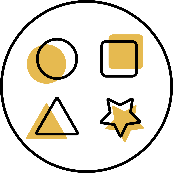 Diversiteit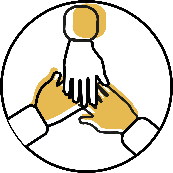 Samenwerken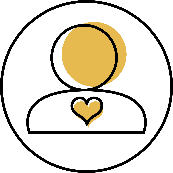 Inleving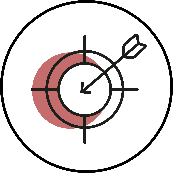 Resultaat-gerichtheid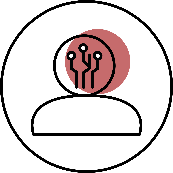 Digitale vaardigheden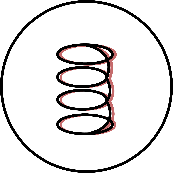 Flexibiliteit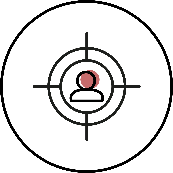 Klantgerichtheid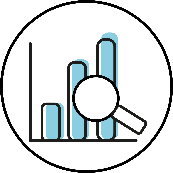 Analyseren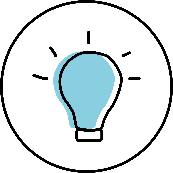 Creativiteit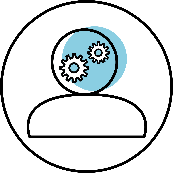 Kritisch denken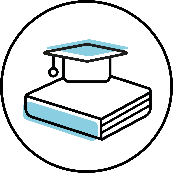 Leerbereidheid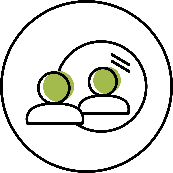 Zelfreflectie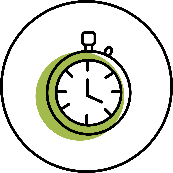 Plannen & organiseren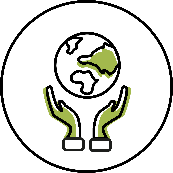 Verantwoord-elijkheid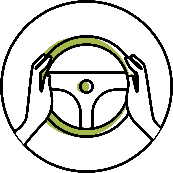 ZelfstandigheidALGEMEENInitiatieven voor het verder versterken van de soft skills: voorstellen begeleider Initiatieven voor het verder versterken van de soft skills: voorstellen begeleider Initiatieven voor het  verder versterken van de soft skills: voorstellen deelnemerInitiatieven voor het  verder versterken van de soft skills: voorstellen deelnemerKrachtgerichte afsprakenKrachtgerichte afsprakenAfspraakDatum realisatie / bespreking1. 2. 3. 